TemplateThe following is a template to help define the layout and editing of the dissertation. The use is allowed only and exclusively for the purposes of the layout and printing of the graduation thesisFacsimile frontespizioUNIVERSITÀ CATTOLICA DEL SACRO CUORECampus of …Faculty of ……………………..Undergraduate programme in ……………………………………………………………..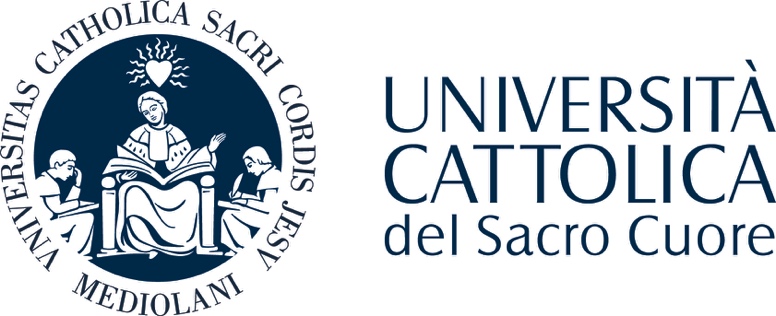 Dissertation titleSupervisorProfessor  Name SurnameDissertation byName SurnameId Number:Academic Year XXXX/XXXXTable of contentsIntroduction	11. Chapter Title	31.1 Paragrah Title 	X1.2 Paragraph Title 	X…		X2. Chapter Title2.1 Paragrah Title	X2.2 Paragrah Title	X…		X	XConclusions 	XBibliography 	XIntroductionLt8u rt8vnu 8rutn vw89erun m8twerunvt gm8vwu9'er0ut vw9er8utn gvwu'98rutnb mv9gwu8rtvnu.Lt8u rt8vnu 8rutn vw89erun m8twerunvt gm8vwu9'er0ut vw9er8utn gvwu'98rutnb mv9gwu8rtvnu.Chapter TitleLt8u rt8vnu 8rutn vw89erun m8twerunvt gm8vwu9'er0ut vw9er8utn gvwu'98rutnb mv9gwu8rtvnu.Lt8u rt8vnu 8rutn vw89erun m8twerunvt gm8vwu9'er0ut vw9er8utn gvwu'98rutnb mv9gwu8rtvnu.1.1 Paragraph TitleLt8u rt8vnu 8rutn vw89erun m8twerunvt gm8vwu9'er0ut vw9er8utn gvwu'98rutnb mv9gwu8rtvnu.The qiuth q8ty qe8tvnqer8tunrir t9vwe8r tnsdfhg9er8vny g8e9rwtvun 8rtyvnwe8ryt.Paragraph TitleLt8u rt8vnu 8rutn vw89erun m8twerunvt gm8vwu9'er0ut vw9er8utn gvwu'98rutnb mv9gwu8rtvnu.The qiuth q8ty qe8tvnqer8tunrir t9vwe8r tnsdfhg9er8vny g8e9rwtvun 8rtyvnwe8ryt.2. Chapter TitleLt8u rt8vnu 8rutn vw89erun m8twerunvt gm8vwu9'er0ut vw9er8utn gvwu'98rutnb mv9gwu8rtvnu.Lt8u rt8vnu 8rutn vw89erun m8twerunvt gm8vwu9'er0ut vw9er8utn gvwu'98rutnb mv9gwu8rtvnu.2.1 Paragraph TitleLt8u rt8vnu 8rutn vw89erun m8twerunvt gm8vwu9'er0ut vw9er8utn gvwu'98rutnb mv9gwu8rtvnu.The qiuth q8ty qe8tvnqer8tunrir t9vwe8r tnsdfhg9er8vny g8e9rwtvun 8rtyvnwe8ryt.2.2 Paragraph TitleLt8u rt8vnu 8rutn vw89erun m8twerunvt gm8vwu9'er0ut vw9er8utn gvwu'98rutnb mv9gwu8rtvnu.The qiuth q8ty qe8tvnqer8tunrir t9vwe8r tnsdfhg9er8vny g8e9rwtvun 8rtyvnwe8ryt.ConclusionsLt8u rt8vnu 8rutn vw89erun m8twerunvt gm8vwu9'er0ut vw9er8utn gvwu'98rutnb mv9gwu8rtvnu.The qiuth q8ty qe8tvnqer8tunrir t9vwe8r tnsdfhg9er8vny g8e9rwtvun 8rtyvnwe8ryt. BibliographyUnless otherwise specified by the supervisor, bibliographical references should be entered in alphabetical order of the first author, also using the following scheme, e.g. according to whether they are journal articles, chapters or books.Journal article Surname  N. (2020) Title of the article, Title of the Journal, vol. xxx, 433-454. Volume chapterSurname N. (2020) Title of the chapter. In: Surname N., Surname N. (eds.),  Title of the Volume, Publishing House, City, 736-761.BookSurname N. (2020) Title of the Book, Publishing House, City.if required, insert any sitography in alphabetical order.